 STRUTTURA DIDATTICA SPECIALE DI LINGUE E LETTERATURE STRANIERE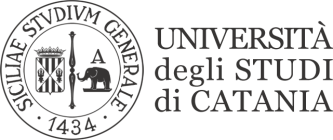                                                                  RAGUSALINGUAGGI SETTORIALI E TRADUZIONE SPAGNOLAAA.2019/2020Prof.ssa TROVATO MARIA CONCETTAIII SESSIONEPROVA SCRITTA DEL 4 Settembre 2020DATA PUBBLICAZIONE         7/09/2020NÙMERO DE MATRÌCULARESULTADOY62000895SUSPENDIDOY62000296APROBADO*Y62000805APROBADO*Y62000928APROBADOY62000898APROBADO